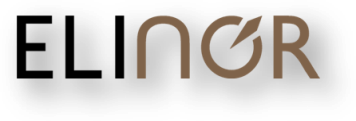 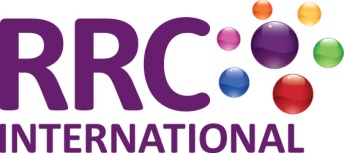 Formulario de InscripciónExamen IGC NEBOSHFecha: 08/03/2023Introduzca sus Datos de AlumnoIntroduzca sus Datos de AlumnoIntroduzca sus Datos de AlumnoIntroduzca sus Datos de AlumnoNombre: Apellidos: DNI / ID: Nombre: Apellidos: DNI / ID: Nombre: Apellidos: DNI / ID: Nombre: Apellidos: DNI / ID: Seleccione los Módulos a los que desea presentarseSeleccione los Módulos a los que desea presentarseSeleccione los Módulos a los que desea presentarseSeleccione los Módulos a los que desea presentarse           IG1           IG2           IG1           IG2           IG1           IG2           IG1           IG2Envío del FormularioEnvío del FormularioEnvío del FormularioEnvío del FormularioFirme y ponga la fecha al documento y envíenoslo al siguiente correo electrónico:internacional@elinor.esFirme y ponga la fecha al documento y envíenoslo al siguiente correo electrónico:internacional@elinor.esFirme y ponga la fecha al documento y envíenoslo al siguiente correo electrónico:internacional@elinor.esFirme y ponga la fecha al documento y envíenoslo al siguiente correo electrónico:internacional@elinor.esNotas ImportantesNotas ImportantesNotas ImportantesNotas ImportantesDeberá de recibir de ELINOR, en un plazo máximo de 5 días, un correo electrónico que le confirmará que ha sido inscrito en los exámenes seleccionados en este Formulario de Inscripción. Si no recibe este correo, por favor póngase en contacto con nosotros indicando esta incidencia.Si usted, posteriormente, desea modificar esta fecha, deberá comunicárnoslo antes del día 20 de Enero del 2023. Pasada esa fecha, el reagendado de exámenes tendrá unos costes asociados.Deberá de recibir de ELINOR, en un plazo máximo de 5 días, un correo electrónico que le confirmará que ha sido inscrito en los exámenes seleccionados en este Formulario de Inscripción. Si no recibe este correo, por favor póngase en contacto con nosotros indicando esta incidencia.Si usted, posteriormente, desea modificar esta fecha, deberá comunicárnoslo antes del día 20 de Enero del 2023. Pasada esa fecha, el reagendado de exámenes tendrá unos costes asociados.Deberá de recibir de ELINOR, en un plazo máximo de 5 días, un correo electrónico que le confirmará que ha sido inscrito en los exámenes seleccionados en este Formulario de Inscripción. Si no recibe este correo, por favor póngase en contacto con nosotros indicando esta incidencia.Si usted, posteriormente, desea modificar esta fecha, deberá comunicárnoslo antes del día 20 de Enero del 2023. Pasada esa fecha, el reagendado de exámenes tendrá unos costes asociados.Deberá de recibir de ELINOR, en un plazo máximo de 5 días, un correo electrónico que le confirmará que ha sido inscrito en los exámenes seleccionados en este Formulario de Inscripción. Si no recibe este correo, por favor póngase en contacto con nosotros indicando esta incidencia.Si usted, posteriormente, desea modificar esta fecha, deberá comunicárnoslo antes del día 20 de Enero del 2023. Pasada esa fecha, el reagendado de exámenes tendrá unos costes asociados.Firma del AlumnoFecha de Envío